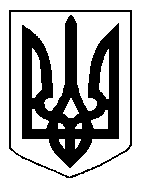 БІЛОЦЕРКІВСЬКА МІСЬКА РАДА	КИЇВСЬКОЇ ОБЛАСТІ	Р І Ш Е Н Н Явід 21 червня 2018 року                                                                                № 2455-53-VIIПро передачу земельної ділянки комунальної власності в оренду фізичній особі – підприємцю Швидуну Ігорю Миколайовичу тафізичній особі – підприємцю Семикозу Миколі АнатолійовичуРозглянувши звернення постійної комісії з питань земельних відносин та земельного кадастру, планування території, будівництва, архітектури, охорони пам’яток, історичного середовища та благоустрою до міського голови від 22.05.2018 року №215/2-17, протокол постійної комісії з питань  земельних відносин та земельного кадастру, планування території, будівництва, архітектури, охорони пам’яток, історичного середовища та благоустрою від 22.05.2018 року №130, заяву фізичної особи – підприємця Швидуна Ігоря Миколайовича та фізичної особи – підприємця Семикоза Миколи Анатолійовича від 11 травня 2018 року № 2584, технічну документацію із землеустрою щодо поділу земельної ділянки, відповідно до ст. ст. 12, 79-1, 93, 122, 123, 124, 125, 186 Земельного кодексу України, ст. 56 Закону України «Про землеустрій», ч.5 ст. 16 Закону України «Про Державний земельний кадастр», Закону України «Про оренду землі», ч.3 ст. 24 Закону України «Про регулювання містобудівної діяльності» п.34 ч.1 ст. 26 Закону України «Про місцеве самоврядування в Україні»,  міська рада вирішила:1.Передати земельну ділянку комунальної власності в оренду фізичній особі – підприємцю Швидуну Ігорю Миколайовичу та фізичній особі – підприємцю Семикозу Миколі Анатолійовичу з цільовим призначенням 11.02. Для розміщення та експлуатації основних, підсобних і допоміжних будівель та споруд підприємств переробної, машинобудівної та іншої промисловості (вид використання – для експлуатації та обслуговування виробничої бази), на підставі розробленої технічної документації із землеустрою щодо поділу земельної ділянки,  площею 0,6320 га (з них: під капітальною одноповерховою забудовою - 0,2466 га, під спорудами – 0,0372 га, під проїздами, проходами та площадками – 0,3482 га) за адресою: вулиця Мельника, 18-а, строком на 5 (п’ять) років. Кадастровий номер: 3220489500:02:026:0349.2.Особам, зазначеним в цьому рішенні, укласти та зареєструвати у встановленому порядку договір оренди землі.3.Контроль за виконанням цього рішення покласти на постійну комісії з питань  земельних відносин та земельного кадастру, планування території, будівництва, архітектури, охорони пам’яток, історичного середовища та благоустрою.Міський голова                                                                                          Г. Дикий